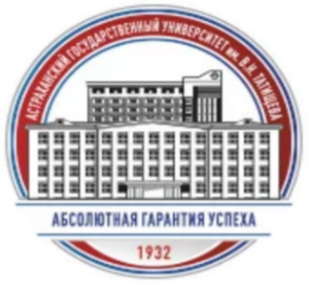 Астраханский государственный университет им. В.Н. ТатищеваФакультет наук о Земле, химии и техносферной безопасности Кафедра фундаментальной и прикладной химии Уважаемые коллеги, студенты, магистранты!Приглашаем вас принять участие в научном семинаре «Изучение механизмов химических реакций». Цель научного семинара - развитие исследовательских компетенций, стимулирование заинтересованности в химических исследованиях, углубление знаний, умений и навыков в области органической химии.Дата и время проведения – 17 апреля 2024 г. с 15.30 до 17.00Место проведения: 414000, г. Астрахань, пл. Шаумяна, 1, корпус №2 Астраханского государственного университета им. В.Н. Татищева, аудитория 117.Форма проведения: очная.Оргвзнос составляет 3000 рублей.Денежные средства перечисляются путем банковского перевода с обязательным указанием фамилии и названия семинара «Изучение механизмов химических реакций». Реквизиты для оплаты оргвзноса: Наименование получателя:УФК по Астраханской области (ФГБОУ ВО «Астраханский государственный университет» л/с 20256Ц14780)ИНН 3016009269КПП 301601001Банк: ОТДЕЛЕНИЕ АСТРАХАНЬ БАНКА РОССИИ//УФК по Астраханской области г. АстраханьБИК 011203901Единый казначейский счет 40102810445370000017Казначейский счет 03214643000000012500ОКТМО 12701000ОГРН 1023000818554КБК 00000000000000000130Отсканированную копию квитанции об оплате участия в научном семинаре необходимо прислать по адресу: akuanchalieva@rambler.ru Каждый участник научного семинара получит электронный сертификат.